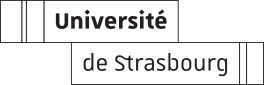 RECRUTEMENT D’UN ENSEIGNANT-CHERCHEUR CONTRACTUELDANS LE CADRE DU PROGRAMME « FELLOWSHIPS FORMATION »Fiche de posteIdentification du poste vacant : Maître·sse de conférences contractuel·le « Enseignement de la Transition écologique pour un développement soutenable (TEDS) »Corps : Maître de conférences contractuelSection(s) CNU : 70 (Sciences de l’éducation et de la formation)Composante de rattachement : Institut national supérieur du professorat et de l'éducation (INSPE) https://inspe.unistra.fr/ Structure de recherche de rattachement (libellé et code) : Laboratoire interuniversitaire des sciences de l'éducation et de la communication (LISEC) - UR 2310 http://www.lisec-recherche.eu/ Pilotage politique du projet : Vice-présidence Formation et parcours de réussite en collaboration avec la Vice-Présidence Développement durable et responsabilité sociétaleLocalisation : Principalement à Strasbourg Date de prise de fonction : 1er décembre 2023Durée : 1 an renouvelable Rémunération : selon profil et parcours du candidat retenu, en lien avec la grille de rémunération des enseignants-chercheurs. ContexteL’Université de Strasbourg proposera en septembre 2024 sa nouvelle offre de formation. Dans ce contexte, l’ambition est que les enjeux de la transition écologique pour un développement soutenable soient intégrés dans les formations proposées par toutes les composantes d’enseignement. Les composantes et les formations ne sont aujourd’hui pas au même niveau d’avancement en matière d’enseignement et de sensibilisation sur ces enjeux. Il est donc indispensable, également pour répondre aux recommandations ministérielles, de proposer des contenus de formation adaptés aux besoins et aux différents contextes disciplinaires, de construire de manière collaborative des modalités de formation et de produire des ressources pédagogiques au bénéfice de tous. Ces pratiques et expérimentations doivent s’inscrire dans une approche de formation par la recherche et de recherche scientifique sur les pratiques et dispositifs expérimentés ainsi que dans une approche par les compétences.La personne recrutée participera aux projets stratégiques de l’établissement sur la transition écologique pour un développement soutenable (TEDS). Le travail sera effectué en synergie avec les équipes enseignantes de l’université de Strasbourg déjà mobilisées sur cette thématique, ainsi qu’avec les vice-présidences concernées. Ce programme doit permettre de renforcer l'attractivité de l'offre de formation de l'Université de Strasbourg.Profil enseignement : « Enseignement de la Transition écologique pour un développement soutenable (TEDS) »Idéalement, la personne recrutée est un.e spécialiste de l’innovation pédagogique appliquée à la TEDS.*Les objectifs sont les suivants :• Élaborer et mettre en œuvre une offre de formation pour les composantes de l’université sur les compétences de la TEDS, dans une démarche qualité (évaluation de la formation et des enseignements)• Assurer un service d’enseignement sur les questions de la Transition écologique pour un développement soutenable (TEDS) dans différentes composantes de l’Université de Strasbourg, en donnant la priorité aux composantes encore peu engagées dans la formation à ces enjeux. Les enseignements pourront être assurés à tous les niveaux de formation.• Contribuer à la production de ressources et parcours pédagogiques numériques pour les étudiants et les enseignants sur le sujet• Accompagner les enseignants et enseignantes dans la construction et la mise en œuvre de la formation aux compétences de la TEDS dans leurs enseignementsProfil rechercheLa personne candidate saura s'intégrer dans le projet de recherche déclaré pour le prochain contrat quinquennal par le Laboratoire Interuniversitaire en Sciences de l’Éducation et de la Communication (LISEC) et plus particulièrement par l’équipe Technologies et communication (Tech&Co). Le LISEC a la particularité de dépendre de trois universités de tutelles (U. Strasbourg, U. Lorraine et U. Haute-Alsace) impliquant une attention particulière aux synergies dans le travail des membres de l’unité répartis sur les trois sites, tout en s’inscrivant prioritairement dans les orientations stratégiques du site de rattachement. Les objets centraux du LISEC sont portés par des recherches dont la vocation est de contribuer à la construction (et à la résolution) des problèmes posés par le développement humain, par les défis sociaux et sociétaux et par les transitions à venir. L’équipe Tech&Co étudie les phénomènes d’expansion des outils technologiques et des médias dans une société de la connaissance et de la communication. Le projet de l’équipe s’inscrit dans les orientations politiques des établissements de tutelle, notamment les objectifs de développement durable (ODD) adoptés par l’ONU. L’équipe Tec&Co contribue ainsi à quatre d’entre eux, soit l’ODD 4 « Éducation de qualité », l’ODD 7 « Énergie propre et d'un coût abordable », l’ODD 10 « Inégalités réduites » et l’ODD 11 « Villes et communautés durables ». Par ailleurs, l’équipe « Tech&Co » s’attache à répondre aux priorités par l’université de Strasbourg, en particulier, la promotion de l’interdisciplinarité, l’internationalisation, le développement des relations avec les milieux socio-économiques, la participation à la science ouverte et le lien recherche-formation. Il est attendu que la personne candidate retenue contribue, par ses travaux de recherche, aux orientations générales. Plus précisément, ses travaux porteront sur les thématiques suivantes de la TEDS et de l’innovation pédagogique dans ce domaine. Il s’agira par exemple de mener ou contribuer à un ou des projet(s) de recherche sur la question des représentions, des opinions et des pratiques dans le domaine de la TEDS, sur les effets des expérimentations dans le domaine de la TEDS, etc.Enfin, une attention particulière sera portée à la capacité de la personne candidate à inscrire ses recherches dans le cadre de collaborations, aussi bien à l’interne avec d’autres équipes du LISEC, qu’à l’externe avec d’autres unités de recherche ou partenaires scientifiques ou de l’environnement socio-économique. Autres activitésResponsabilités collectives : il est attendu que la personne recrutée s’engage dans la participation à des responsabilités collectives en lien avec ses enseignements et activités de recherche. Elle devra également s’impliquer dans la stratégie et les actions de l’Unistra pour la TEDS et travaillera en relation étroite avec la vice-présidence Formation et parcours de réussite en collaboration et la vice-Présidence Développement durable et responsabilité sociétale.Autres : Dans le contexte d’un rayonnement, d’une attractivité et d’une politique d’internationalisation de l’université de Strasbourg tant en recherche qu’en formation, il est souhaité que tout enseignant-chercheur témoigne de compétences dans une seconde langue tant pour enseigner que pour promouvoir sa recherche. Cette langue est fréquemment l’anglais mais sans exclusivité. Présentation de l’université de Strasbourg Première université française fusionnée, l’université de Strasbourg est, un peu plus de 10 ans après sa fusion en 2009, une des plus grandes universités françaises pluridisciplinaires. Elle s'étend sur huit sites avec près de 60 000 étudiants, 6 000 personnels permanents, 35 composantes de formation, 78 unités de recherche et de service, et 15 instituts thématiques interdisciplinaires regroupant des activités de recherche et de formation sur les principaux enjeux scientifiques et sociétaux. La recherche de haut niveau menée à l’Université de Strasbourg contribue à sa forte renommée internationale et garantit la qualité de ses enseignements à et par la recherche. Son intégration dans l’écosystème socio-économique régional, transfrontalier et national vient de lui permettre d’être l’un des cinq « Pôles universitaires d’innovation » reconnu par le Ministère. Elle partage en effet avec la SATT Conectus® la gestion commune de la propriété intellectuelle et de la maturation de projet en vue du transfert vers des startups et des entreprises existantes. Étant l’une des trois premières universités à avoir pu disposer du capital de son IDEX en 2016, l’université de Strasbourg a pu développer toute une série d’actions en faveur de son attractivité vis-à-vis des nouveaux talents qu’elle souhaite accueillir. Les nouveaux nommés bénéficient de décharge d’enseignement pour les nouveaux maîtres de conférence. Différents dispositifs de soutien apportés via ses unités de recherche permettent de plus, grâce à des appels à projets internes souples, de compléter cette panoplie. Des prix scientifiques valorisent de même les « Espoirs » de l’université. https://www.unistra.fr/universite/strategie-2030Informations portail européen EURAXESSJob profile : Educational innovation, ecological transition for a sustainable development, support faculties to integrate training in the skills required for the ecological transition, develop and implement a training program for faculties on sustainable development skills, contribute to produce digital educational resources and pathways for students and teachers, conduct or contribute to research projects on the issue of training in ecological transition for a sustainable development. Research field:Educational innovation in the field of ecological transition for a sustainable development CandidatureLe dossier de candidature comprendra, en un seul fichier :- une copie de la pièce d’identité avec photo ;- la copie du diplôme de doctorat ;- le rapport de soutenance de doctorat ;- la déclaration de candidature ;- un CV analytique ;- un projet d’intégration au poste proposé ;- 3 publications pertinentes.Mise en situation professionnelle Le recrutement sur ce poste fait l’objet d’une mise en situation professionnelle : OUI Modalités de la mise en situation professionnelle : La mise en situation professionnelle consistera en une leçon (cours) de 15 minutes via un support de type power-point. Elle portera sur une thématique en lien avec l’éducation aux médias et à l'information et/ou le développement de l'esprit critique. Cette thématique sera précisée aux candidats et candidates retenu.es pour l’audition. La mise en situation professionnelle sera suivie de 10 minutes de questions/d’échange. Personne(s) à contacter pour plus de renseignements : 1. Enseignement : M. Éric TISSERAND eric.tisserand@unistra.fr 2. Recherche : M. Pascal MARQUET Pascal.Marquet@unistra.fr  